Newmarket station accessibility upgrade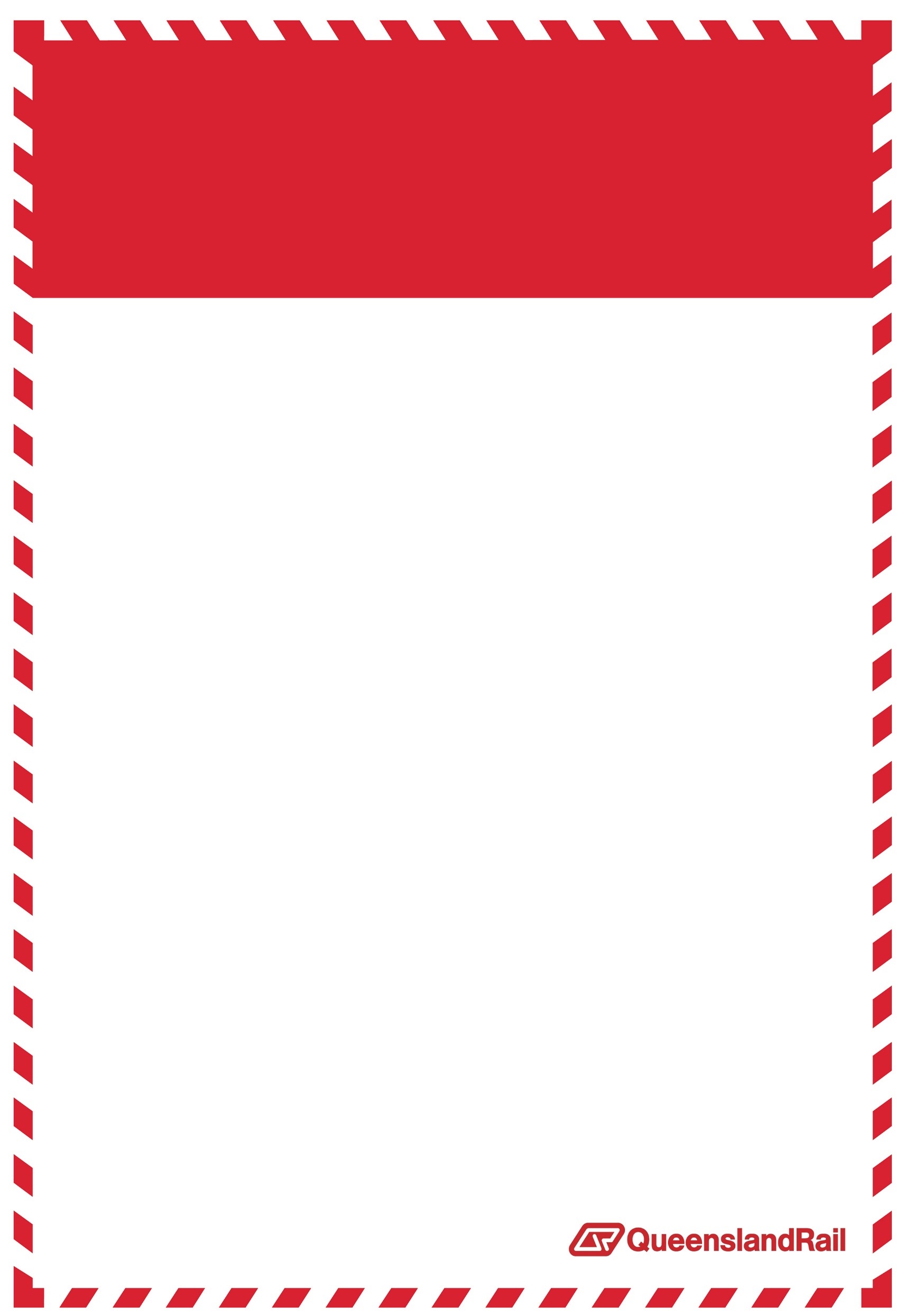 Night works –October/November 2016As part of the Newmarket station accessibility upgrade, night works will be undertaken from 10pm to 4am nightly from Monday 31 October to Friday 4 November and again from Monday 7 to Friday 11 November 2016.Scheduled night worksKeeping you informedThe Newmarket station accessibility upgrade is part of Queensland Rail’s $212 million upgrade program and is expected to be completed by mid-2017, weather and construction conditions permitting.For more information, please contact the Stakeholder Engagement team on 1800 722 203 (free call), email stationsupgrade@qr.com.au or visit www.queenslandrail.com.auLocationDates and hours of workType of workNewmarket stationMonday 31 October to Friday 4 November 201610pm to 4am the next morning(over 5 nights)Monday 7 to Friday 11 November 201610pm to 4am the next morning(over 5 nights)This work will involve:Heavy machinery including cranes and vehicles with bright flashing lights and reversing beepersHand tools and light powered equipment Mobile lighting towers Vehicle movements.For the safety of customers and project workers and to maintain rail services, these works must be undertaken at night. Activities include the laying of copes, raising of station shelters and platform works including excavation and installation of lift shaft walls.Traffic management controls will be in place on Wilston Road to allow for the delivery of machinery and materials. Pedestrians and motorists are advised to follow all signage and traffic management controls during this time.Residents adjacent to Newmarket station may experience some noise from truck movements and construction activity.Queensland Rail is aware that such operations may cause temporary inconvenience to our valued neighbours. Every effort will be made to carry out these works with minimal disruption. Queensland Rail appreciates the local community’s cooperation during these important works.For the safety of customers and project workers and to maintain rail services, these works must be undertaken at night. Activities include the laying of copes, raising of station shelters and platform works including excavation and installation of lift shaft walls.Traffic management controls will be in place on Wilston Road to allow for the delivery of machinery and materials. Pedestrians and motorists are advised to follow all signage and traffic management controls during this time.Residents adjacent to Newmarket station may experience some noise from truck movements and construction activity.Queensland Rail is aware that such operations may cause temporary inconvenience to our valued neighbours. Every effort will be made to carry out these works with minimal disruption. Queensland Rail appreciates the local community’s cooperation during these important works.For the safety of customers and project workers and to maintain rail services, these works must be undertaken at night. Activities include the laying of copes, raising of station shelters and platform works including excavation and installation of lift shaft walls.Traffic management controls will be in place on Wilston Road to allow for the delivery of machinery and materials. Pedestrians and motorists are advised to follow all signage and traffic management controls during this time.Residents adjacent to Newmarket station may experience some noise from truck movements and construction activity.Queensland Rail is aware that such operations may cause temporary inconvenience to our valued neighbours. Every effort will be made to carry out these works with minimal disruption. Queensland Rail appreciates the local community’s cooperation during these important works.